Publicado en  el 27/05/2014 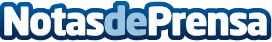 Cae una red de narcoembarcaderos construidos en la costa gaditana para transportar hachís desde MarruecosDatos de contacto:Policia NacionalNota de prensa publicada en: https://www.notasdeprensa.es/cae-una-red-de-narcoembarcaderos-construidos_1 Categorias: Andalucia http://www.notasdeprensa.es